Vingrinājumiuzdevums – skatuves fona pievienošanaAtvērt skatuves fona cilni.Pievienot skatuves fonu no bibliotēkas Zemūdens valstība (Underwater).2. uzdevums – gariņa pievienošanaDzēst kaķa gariņu.No gariņu bibliotēkas pievieno gariņu Zivs (Fish).uzdevums – gariņa animācijaIzvēlēties gariņu Zivs.Izvēlēties notikuma bloku .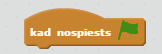 Novietot zivi skatuves kreisajā malā.Skriptam pievienot pārvietošanās bloku .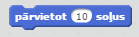 Pievienot gaidīšanas bloku .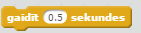 Pievienot pārvietošanās un gaidīšanas blokus tā, lai  zivs nonāktu skatuves vidū.Pievienot krāsas maiņas bloku .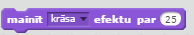 Pievienot pateikta teksta bloku .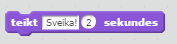 Skripta paraugs: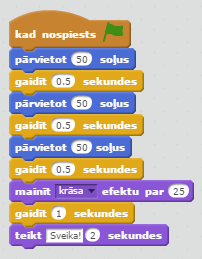 Pārbaudīt projekta darbību.